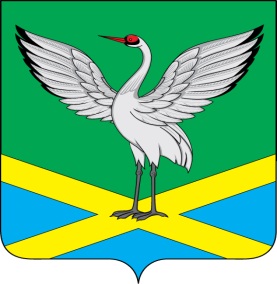 Совет городского поселения «Забайкальское»муниципального района «Забайкальский район»III-го созываПРОЕКТРЕШЕНИЕ«27»  января 2016г.                                                                             № 169пгт. ЗабайкальскОб утверждении  Положения о составе, порядке подготовкидокумента территориального планирования городского поселения «Забайкальское», порядке подготовки изменений и внесения их в документ территориального планирования,составе, порядке подготовки плана реализациидокумента территориального планирования городского поселения «Забайкальское»В целях приведения муниципальных правовых актов Совета городского поселения «Забайкальское» в соответствие с действующим законодательством, принимая во внимание предписание Министерства территориального развития Забайкальского края от 01 сентября 2015 года «Об устранении нарушений законодательства о градостроительной деятельности», руководствуясь Федеральным законом от 06 октября 2003 года №131-ФЗ «Об общих принципах организации местного самоуправления в Российской Федерации», Градостроительным кодексом Российской Федерации, Законом Забайкальского края от 29 декабря 2008 года №113-ЗЗК«О градостроительной деятельности в Забайкальском крае», руководствуясь статьей 25Устава городского поселения «Забайкальское», Совет городского поселения «Забайкальское» решил:Утвердить Положение о составе, порядке подготовки документа территориального планирования городского поселения «Забайкальское», порядке подготовки изменений и внесения их в документ территориального планирования, порядке реализации документа территориального планирования городского поселения «Забайкальское».Признать утратившим силу Решение Совета городского поселения «Забайкальское» от 26 февраля  2010 года № 131 «Об утверждении Положения о составе, порядке подготовки проекта генерального плана городского поселения «Забайкальское» и внесение в него изменений, составе и порядке подготовки планов реализации  генерального плана городского поселения «Забайкальское».3.    Настоящее Решение вступает в силу с момента его официального опубликования.4.    Опубликовать настоящее Решение в информационном вестнике «Вести Забайкальска».Глава городского поселения «Забайкальское»                            О.Г. Ермолин                                 Приложениек Решению Совета городскогопоселения «Забайкальское»        от «27»  января  2016  г. № 169ПОЛОЖЕНИЕО СОСТАВЕ, ПОРЯДКЕ ПОДГОТОВКИ ДОКУМЕНТА ТЕРРИТОРИАЛЬНОГОПЛАНИРОВАНИЯ ГОРОДСКОГО ПОСЕЛЕНИЯ "ЗАБАЙКАЛЬСКОЕ", ПОРЯДКЕПОДГОТОВКИ ИЗМЕНЕНИЙ И ВНЕСЕНИЯ ИХ В ДОКУМЕНТТЕРРИТОРИАЛЬНОГО ПЛАНИРОВАНИЯ, ПОРЯДКЕ РЕАЛИЗАЦИИ ДОКУМЕНТА ТЕРРИТОРИАЛЬНОГО ПЛАНИРОВАНИЯГОРОДСКОГО ПОСЕЛЕНИЯ "ЗАБАЙКАЛЬСКОЕ".Статья 1. Общие положения1. Документом территориального планирования городского поселения «Забайкальское» является генеральный план городского поселения «Забайкальское», представляющий собой совокупность материалов в текстовой и графической форме, содержащих сведения, предусмотренные Градостроительным кодексом Российской Федерации и Законом Забайкальского края от 29 декабря 2008 года N 113-ЗЗК "О градостроительной деятельности в Забайкальском крае".2. Генеральный план городского поселения «Забайкальское» является основанием для принятия Администрацией городского поселения «Забайкальское» решений при планировании мероприятий по социально-экономическому развитию городского поселения«Забайкальское», в том числе для изменения границ городского поселения «Забайкальское»в установленном законом порядке.Статья 2. Состав генерального плана городского поселения «Забайкальское»1. Генеральный план городского поселения «Забайкальское»(далее генеральный план) содержит:1) положение о территориальном планировании городского поселения «Забайкальское»;2) карту планируемого размещения объектов местного значения городского поселения«Забайкальское»;3) карту границ населенных пунктов (в том числе границ образуемых населенных пунктов), входящих в состав городского поселения«Забайкальское»;4) карту функциональных зон городского поселения«Забайкальское».2. Положение о территориальном планировании городского поселения «Забайкальское», содержащееся в генеральном плане, включает в себя:1) сведения о видах, назначении и наименованиях планируемых для размещения объектов местного значения городского поселения«Забайкальское», их основные характеристики, их местоположение (для объектов местного значения, не являющихся линейными объектами, указываются функциональные зоны), а также характеристики зон с особыми условиями использования территорий в случае, если установление таких зон требуется в связи с размещением данных объектов;2) параметры функциональных зон, а также сведения о планируемых для размещения в них объектах федерального значения, объектах регионального значения, объектах местного значения, за исключением линейных объектов.3. На указанных в пунктах 2-4 части 1 настоящей статьи картах соответственно отображаются:1) планируемые для размещения объекты местного значения городского поселения«Забайкальское», относящиеся к следующим областям:а) электро-, тепло-, и водоснабжения населения, водоотведение;б) автомобильные дороги местного значения;в) физическая культура и массовый спорт, образование, здравоохранение, утилизация и переработка бытовых и промышленных отходов;г) иные области в связи с решением вопросов местного значения городского поселения«Забайкальское»;2) границы населенных пунктов (в том числе границы образуемых населенных пунктов), входящих в состав городского поселения«Забайкальское»;3) границы и описание функциональных зон с указанием планируемых для размещения в них объектов федерального значения, объектов регионального значения, объектов местного значения (за исключением линейных объектов) и местоположения линейных объектов федерального значения, линейных объектов регионального значения, линейных объектов местного значения.4. К генеральному плану прилагаются материалы по его обоснованию в текстовой форме и в виде карт.5. Материалы по обоснованию генерального плана в текстовой форме содержат:1) сведения о планах и программах комплексного социально-экономического развития городского поселения«Забайкальское»(при их наличии), для реализации которых осуществляется создание объектов местного значения городского поселения«Забайкальское»;2) обоснование выбранного варианта размещения объектов местного значения городского поселения «Забайкальское»на основе анализа использования территории городского поселения«Забайкальское», возможных направлений развития и прогнозируемых ограничений ее использования;3) оценку возможного влияния планируемых для размещения объектов местного значения городского поселения «Забайкальское»на комплексное развитие территории;4) утвержденные документами территориального планирования Российской Федерации, документами территориального планирования Забайкальского края сведения о видах, назначении и наименованиях планируемых для размещения на территориях городского поселения «Забайкальское»объектов федерального значения, объектов регионального значения, их основные характеристики, местоположение, характеристики зон с особыми условиями использования территорий в случае, если установление таких зон требуется в связи с размещением данных объектов, реквизиты указанных документов территориального планирования, а также обоснование выбранного варианта размещения данных объектов на основе анализа использования этих территорий, возможных направлениях их развития и прогнозируемых ограничениях их использования;5) утвержденные документом территориального планирования муниципального района сведения о видах, назначении и наименованиях планируемых для размещения на территории городского поселения«Забайкальское», входящего в состав муниципального района, объектов местного значения муниципального района, их основные характеристики, местоположение, характеристики зон с особыми условиями использования территорий в случае, если установление таких зон требуется в связи с размещением данных объектов, реквизиты указанного документа территориального планирования, а также обоснование выбранного варианта размещения данных объектов на основе анализа использования этих территорий, возможных направлений их развития и прогнозируемых ограничений их использования;6) перечень и характеристику основных факторов риска возникновения чрезвычайных ситуаций природного и техногенного характера;7) перечень земельных участков, которые включаются в границы населенных пунктов, входящих в состав городского поселения«Забайкальское», или исключаются из его границ, с указанием категорий земель, к которым планируется отнести эти земельные участки, и целей их планируемого использования.6. Материалы по обоснованию генерального плана в виде карт отображают:1) границы городского поселения «Забайкальское»;2) границы существующих населенных пунктов, входящих в состав городского поселения«Забайкальское»;3) местоположение существующих и строящихся объектов местного значения городского поселения«Забайкальское»;4) особые экономические зоны;5) особо охраняемые природные территории федерального, регионального, местного значения;6) территории объектов культурного наследия;7) зоны с особыми условиями территорий;8) территории, подверженные риску возникновения чрезвычайных ситуаций природного и техногенного характера;9) иные объекты, иные территории и (или) зоны, которые оказали влияние на установление функциональных зон и (или) планируемое размещение объектов местного значения городского поселения «Забайкальское» или объектов федерального значения, объектов регионального значения, объектов местного значения муниципального района.7. Карты в составе генерального плана, фрагменты карт представляются в масштабах, которые определяются заказчиком с учетом площади территории, на которую распространяется действие генерального плана, а также численности населения (существующей и прогнозируемой).8. Входящие в состав генерального плана картографические материалы отображаются на электронных носителях и формируются в виде цифровых картографических слоев.Статья 3. Порядок подготовки генерального плана, порядок подготовки изменений и внесения их в генеральный план1. Генеральный план, в том числе внесение изменений в него, утверждается Советомгородского поселения «Забайкальское».2. Решение о подготовке проекта генерального плана и о внесении изменений в генеральный план принимается Главой городского поселения «Забайкальское».3. Подготовка проекта генерального плана осуществляется Администрацией городского поселения «Забайкальское» посредством размещения муниципального заказав порядке, предусмотренном законодательством о размещении заказов на поставки товаров, выполнение работ, оказание услуг для государственных и муниципальных нужд.4. Задание на подготовку генерального плана составляется с участием разработчика.4.1. В техническом задании на выполнение работ по подготовке проекта генерального плана городского поселения должны быть определены:1) основные характеристики городского поселения (местоположение, численность населения, территория, основные виды ресурсов, характеристика субъектов экономической деятельности, административно-территориальная структура, состояние инженерно-транспортной и социальной инфраструктур, экологическая ситуация, другие специфические характеристики);2) кем и в какие сроки выдается исходная информация для разработки проекта генерального плана;3) состав подлежащих передаче материалов по этапам (если они предусматриваются);4) требования к составу, содержанию и форме представляемых материалов, этапы, последовательность и сроки выполнения работ;5) перечень федеральных органов исполнительной власти, органов государственной власти Забайкальского края и органов местного самоуправления, с которыми согласовываются проекты генерального плана в случаях, установленных Градостроительным кодексом Российской Федерации5. Подготовка проекта генерального плана осуществляется в соответствии с требованиями статьи 9Градостроительногокодекса Российской Федерациии с учетом региональных и  местных нормативов градостроительного проектирования, результатов публичных слушаний по проекту генерального плана, а также с учетом предложений заинтересованных лиц.6. Заинтересованные лица вправе представить свои предложения по проекту генерального плана.7. Проект генерального плана подлежит обязательному рассмотрению на публичных слушаниях, проводимых в соответствии с Градостроительным кодексом Российской Федерации, Законом Забайкальского края от 29 декабря 2008 года N 113-ЗЗК "О градостроительной деятельности в Забайкальском крае", Уставомгородского поселения «Забайкальское», Положением "О Порядке организации проведения публичных слушаний по вопросам градостроительной деятельности на территории городского поселения «Забайкальское», утвержденным решением Советагородского поселения «Забайкальское».8. В целях обеспечения всем заинтересованным лицам равных возможностей для участия в публичных слушаниях: территория населенных пунктов в составе городского поселения «Забайкальское» делится на части с равной численностью зарегистрированных физических лиц. Предельная максимальная численность физических лиц, зарегистрированных на такой части территории населенного пункта, не может превышать двадцати тысяч.9. Внесение в генеральный план изменений, предусматривающих изменение границ населенных пунктов в целях жилищного строительства или определения зон рекреационного назначения, осуществляется без проведения публичных слушаний.10.Внесение изменений в генеральный план осуществляются в порядке, определенномстатьями 9, 24, 25 Градостроительного кодексаРоссийской Федерации и статьей 10Закона Забайкальского края от 29 декабря 2008 года N 113-ЗЗК "О градостроительной деятельности в Забайкальском крае".11. Проект генерального плана до его утверждения подлежит обязательному согласованию в порядке, установленном Градостроительным кодексом Российской Федерации.12. Согласованный проект генерального плана с учетом замечаний заинтересованных лиц направляется для утверждения в Советгородского поселения «Забайкальское».13. Протоколы публичных слушаний по проекту генерального плана, заключение о результатах публичных слушаний по проекту генерального плана являются обязательным приложением к проекту генерального плана городского поселения, направляемому Главой городского поселения «Забайкальское»в Советгородского поселения «Забайкальское».14. Совет городского поселения «Забайкальское» с учетом протокола публичных слушаний по проекту генерального плана и заключения о результатах таких публичных слушаний принимает решение об утверждении генерального плана или об отклонении проекта генерального плана и о направлении его Главе городского поселения «Забайкальское» на доработку в соответствии с указанным протоколом и заключением.15. Администрация городского поселения «Забайкальское»обеспечивает доступ к утвержденному генеральному плану и материалам по его обоснованию с использованием официального сайта Администрации городского поселения «Забайкальское»в федеральной государственной информационной системе территориального планирования в порядке, установленном правительством Российской Федерации, в течение десяти дней со дня утверждения генерального плана.16. Предложения федеральных органов государственной власти, органов государственной власти субъектов Российской Федерации, органов местного самоуправления, заинтересованных физических и юридических лиц о внесении изменений в генеральный план представляются Главе городского поселения «Забайкальское».17. Глава городского поселения «Забайкальское» в течение тридцати календарных дней со дня получения предложений о внесении изменений в генеральный план готовит заключение о целесообразности внесения изменений или об отклонении предложений о внесении изменений.Статья 4. Особенности согласования проекта генерального плана 1. Проект генерального плана подлежит согласованию с уполномоченным Правительством Российской Федерации федеральным органом исполнительной власти в порядке, установленном этим органом, в следующих случаях:1) в соответствии с документами территориального планирования Российской Федерации планируется размещение объектов федерального значения на территории городского поселения«Забайкальское».2. Проект генерального плана подлежит согласованию с Правительством Забайкальского края в следующих случаях:1) в соответствии с документами территориального планирования Забайкальского края планируется размещение на территории городского поселения «Забайкальское»объектов регионального значения;2) предусматривается в соответствии с проектом генерального планавключение в границы населенных пунктов (в том числе образуемых населенных пунктов), входящих в состав городского поселения«Забайкальское», земельных участков из земель сельскохозяйственного назначения или исключения из границ этих населенных пунктов земельных участков, которые планируется отнести к категории земель сельскохозяйственного назначения;3. Проект генерального планаподлежит согласованию с заинтересованными органами местного самоуправления муниципальных образований, имеющих общую границу с городским поселением«Забайкальское», подготовившим проект генерального плана городского поселения «Забайкальское», в целях соблюдения интересов муниципальных образований при установлении на их территориях зон с особыми условиями использования территорий в связи с планируемым размещением объектов местного значения городского поселения«Забайкальское», которые могут оказывать негативное воздействие на окружающую среду на территориях таких муниципальных образований.4. Согласование проекта генерального плана с уполномоченным федеральным органом исполнительной власти, Правительством Забайкальского края, органами местного самоуправления муниципальных образований, имеющих общую границу с городским поселением «Забайкальское», органами местного самоуправления муниципального района, в границах которого находится городское поселение «Забайкальское»(в случае подготовки проекта генерального плана поселения), осуществляется в трехмесячный срок со дня поступления в эти органы уведомления об обеспечении доступа к проекту генерального плана и материалам по его обоснованию в информационной системе территориального планирования.Администрация городского поселения «Забайкальское» обязана обеспечить доступ к проекту документа территориального планирования муниципального образования и материалам по обоснованию такого проекта в информационной системе территориального планирования с использованием официального сайта в сети "Интернет", определенного федеральным органом исполнительной власти, уполномоченным на осуществление контроля за соблюдением порядка ведения информационной системы территориального планирования, не менее чем за три месяца до его утверждения.5. Уведомление органов государственной власти и органов местного самоуправления об обеспечении доступа к проекту генерального плана и материалам по обоснованию такого проекта в информационной системе территориального планирования осуществляется Администрацией городского поселения «Забайкальское»в электронной форме и (или) посредством почтового отправления в трехдневный срок со дня обеспечения данного доступа.6. В случае непоступления в установленный срок Главе городского поселения «Забайкальское» заключений на проект генерального плана от указанных в части 4 настоящей статьи органов данный проект считается согласованным с такими органами.7. Заключения на проект генерального плана могут содержать положения о согласии с таким проектом или несогласии с таким проектом с обоснованием причин такого решения. В случае поступления от одного или нескольких указанных в части 4 настоящей статьи органов заключений, содержащих положения о несогласии с проектом генерального плана с обоснованием принятого решения, Глава городского поселения «Забайкальское» в течение тридцати дней со дня истечения установленного срока согласования проекта генерального плана принимает решение о создании согласительной комиссии. Максимальный срок работы согласительной комиссии не может превышать три месяца.8. По результатам работы согласительная комиссия представляет Главе городского поселения «Забайкальское»:1) документ о согласовании проекта генерального плана и подготовленный для утверждения проект генерального плана с внесенными в него изменениями;2) материалы в текстовой форме и в виде карт по несогласованным вопросам.9. Указанные в части 7 настоящей статьи документы и материалы могут содержать:1) предложения об исключении из проекта генерального плана материалов по несогласованным вопросам (в том числе путем отображения на соответствующей карте в целях фиксации несогласованных вопросов до момента их согласования);2) план согласования указанных в пункте 1 настоящей части вопросов после утверждения генерального плана путем подготовки предложений о внесении в генеральный план соответствующих изменений.10. На основании документов и материалов, представленных согласительной комиссией, Глава городского поселения«Забайкальское»вправе принять решение о направлении согласованного или не согласованного в определенной части проекта генерального плана в Советгородского поселения «Забайкальское» или об отклонении такого проекта и о направлении его на доработку.11. Правообладатели земельных участков и объектов капитального строительства, если их права и законные интересы нарушаются или могут быть нарушены в результате утверждения генерального плана, вправе оспорить генеральный план в судебном порядке.Статья 5. Порядок реализации генерального плана.1. Реализация генерального плана осуществляется путем:1) подготовки и утверждения документации по планировке территории в соответствии с генеральным планом;2) принятия в порядке, установленном законодательством Российской Федерации, решений о резервировании земель, об изъятииземельных участков для государственных или муниципальных нужд, о переводе земель или земельных участков из одной категории в другую;3) создания объектов федерального значения, объектов регионального значения, объектов местного значения на основании документации по планировке территории.2. Реализация генерального плана осуществляется путем выполнения мероприятий, которые предусмотрены программами, утвержденными Администрацией городского поселения «Забайкальское» и реализуемыми за счет средств местного бюджета, или нормативными правовыми актами Администрации городского поселения «Забайкальское», или в установленном Администрацией городского поселения «Забайкальское» порядке решениями главных распорядителей средств местного бюджета, программами комплексного развития систем коммунальной инфраструктуры городского поселения «Забайкальское» и (при наличии) инвестиционными программами организаций коммунального комплекса.